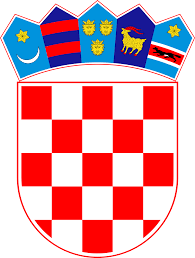 Tijarica, 22. studenog 2023. godineP O Z I Vza sjednicu Školskog odbora  -svim članovima                                                                                      -ravnateljicaU  utorak, 28. studenog 2023. godine s početkom u  8,00 sati  održat će se sjednica Školskogodbora za koju se predlaže slijedeći  D N E V N I    R E D1. Usvajanje zapisnika sa prethodne (6/2023.) sjednice Školskog odbora2. Rebalans  za 2023. godinu3. Pravilnik o radu školske knjižnice4. Prethodna suglasnost Školskog odbora za radna mjesta: učitelj/ica fizike, učitelj/ica TZK, učitelj/ica tehničke kulture i pedagog/injaSjednici ste dužni prisustvovati!                                                                                       Predsjednik  ŠO:							      		                                                                                     Nikša RadanREPUBLIKA HRVATSKA                                                                                                      OSNOVNA ŠKOLA STJEPAN RADIĆ TIJARICA Tijarica 142, Tijarica 21240 Trilj                                                                                                    KLASA: 600-04/23-03/26                                                                                                                                        URBROJ: 2181-299-23-1                                                                                                           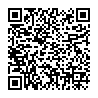 